RESULTADO – TOMADA DE PREÇONº20222912EM33215HEAPAO Instituto de Gestão e Humanização – IGH, entidade de direito privado e sem fins lucrativos, classificado comoOrganização Social, vem tornar público o resultado da Tomada de Preços, com a finalidade de adquirir bens,insumos e serviços para o HEAPA - Hospital Estadual de Aparecida de Goiânia, com endereço à Av. Diamante,s/n - St. Conde dos Arcos, Aparecida de Goiânia/GO, CEP: 74.969-210.Bionexo do Brasil LtdaRelatório emitido em 28/12/2022 15:32CompradorIGH - HUAPA - HOSPITAL DE URGÊNCIA DE APARECIDA DE GOIÂNIA (11.858.570/0004-86)AV. DIAMANTE, ESQUINA C/ A RUA MUCURI, SN - JARDIM CONDE DOS ARCOS - APARECIDA DE GOIÂNIA, GO CEP: 74969-210Relação de Itens (Confirmação)Pedido de Cotação : 262500312COTAÇÃO Nº 33215 - ACESSÓRIOS DE EQUIPAMENTOS MÉDICOS ? HEAPA DEZ/2022Frete PróprioObservações: *PAGAMENTO: Somente a prazo e por meio de depósito em conta PJ do fornecedor. *FRETE: Só serão aceitas propostas com frete CIF epara entrega no endereço: AV. DIAMANTE, ESQUINA C/ A RUA MUCURI, JARDIM CONDE DOS ARCOS, AP DE GOIÂNIA/GO CEP: 74969210, dia ehorário especificado. *CERTIDÕES: As Certidões Municipal, Estadual de Goiás, Federal, FGTS e Trabalhista devem estar regulares desde a data daemissão da proposta até a data do pagamento. *REGULAMENTO: O processo de compras obedecerá ao Regulamento de Compras do IGH,prevalecendo este em relação a estes termos em caso de divergência.Tipo de Cotação: Cotação EmergencialFornecedor : Todos os FornecedoresData de Confirmação : TodasFaturamentoMínimoValidade daPropostaCondições dePagamentoFornecedorPrazo de EntregaFrete ObservaçõesPablo Ferreira Dos Santos04079917198GOIÂNIA - GOPablo Ferreira Santos - 6238771635pasan@pasanhospitalar.comMais informações12 dias apósconfirmação1R$ 1.395,000007/01/202330 ddlCIFnullProgramaçãode EntregaPreço PreçoUnitário FábricaValorTotalProduto CódigoFabricanteEmbalagem Fornecedor Comentário JustificativaRent(%) QuantidadeUsuárioEscova ParaLimpeza deEndoEscova ParaLimpeza deEndoscopiosRigidos Flexiveis 5x 20 mm x 230cmscopios RigidosFlexiveis 5 x 20mm x 230 cm -harteinstrumentos-ESCOVADUPLA P/LIMPEZACANALENDOSCOPIOMM X 20MMX 230CM;PAULOCESARAGOSTINI:NÃO FATURAPORPENDÊNCIAFINANCEIRADaniellyEvelynPereira DaCruzPabloFerreira DosSantosR$R$R$164621-01null20 Unidade69,7500 0,00001.395,000004079917198528/12/202215:00harteinstrumentosTotalParcial:R$220.00.01.395,0000Total de Itens da Cotação: 1Total de Itens Impressos: 1TotalGeral:R$1.395,0000Clique aqui para geração de relatório completo com quebra de página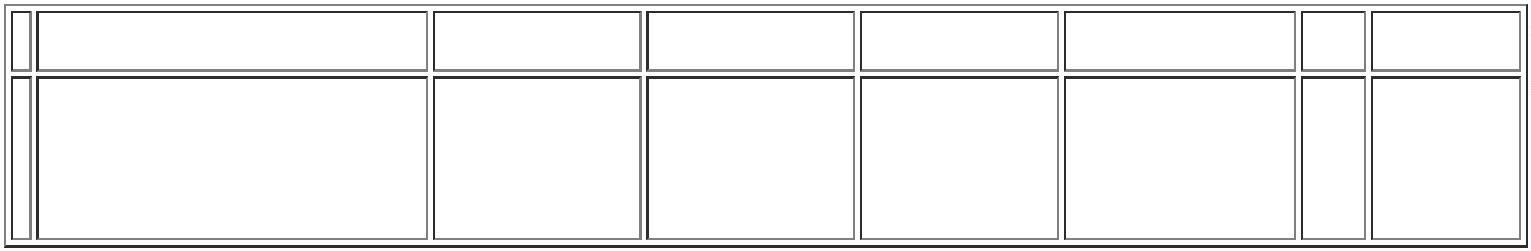 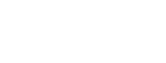 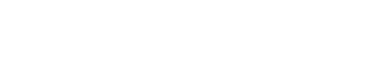 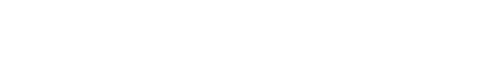 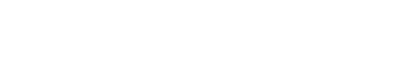 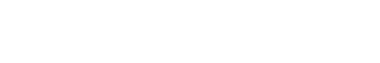 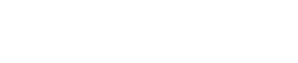 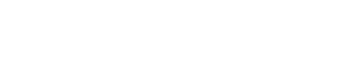 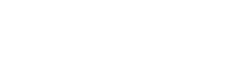 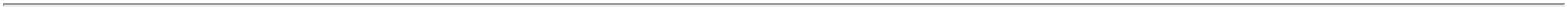 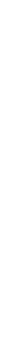 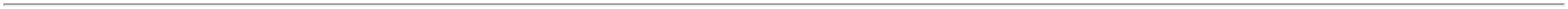 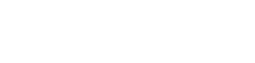 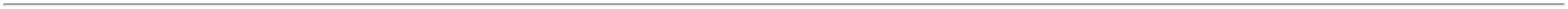 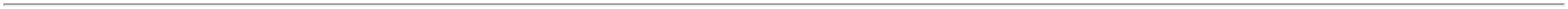 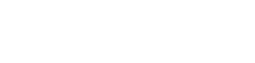 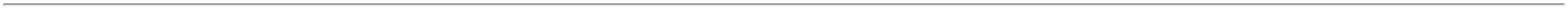 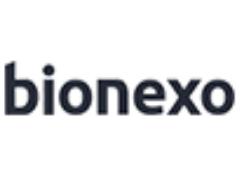 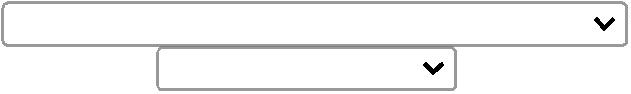 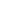 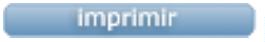 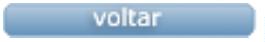 